PREDMET: Informatička pismenostNADNEVAK: 01.06.2021.UČITELJ: Goran TothNASTAVNA JEDINICA:  Elektronička pošta – definicija i programi elektroničke pošteRAZRED: 1.aZADATAK:   PREPIŠITE U BILJEŽNICE ŠTO JE ELEKTRONIČKA POŠTA. KOJA SU DVA NAJPOZNATIJA PROGRAMA ZA ELEKTRONIČKU POŠTU. IZREŽITE SLIČICE  ZALIJEPITE IH U BILJEŽNICE I OBOJITE IH KAO ŠTO SU NA SLICI. PORAZGOVARAJTE O TOME SA SVOJIM PRIJATELJIMA I UKUĆANIMA.                                     ELEKTRONIČKA POŠTA (E-MAIL)  TO JE JEDNOSTAVAN NAČIN SLANJA PORUKA PUTEM INTERNETA. NE TREBA NAM POŠTAR. DOVOLJNO JE IMATI RAČUNALO I INTERNET.NE TREBA POŠTAR (OBOJI POŠTARA KAO NA SLICI LIJEVO):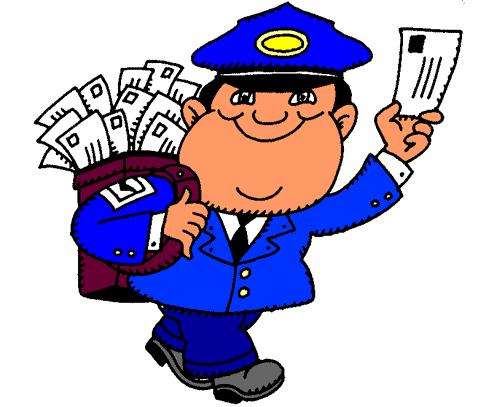 DOVOLJNO JE IMATI INTERNET I JEDAN OD OVIH PROGRAMA G-MAIL ILI MICROSOFT OUTLOOK (OBOJI DOLJNJE SLIČICE I NA PRAZNE CRTE NAPIŠI NAZIVE TIH PROGRAMA):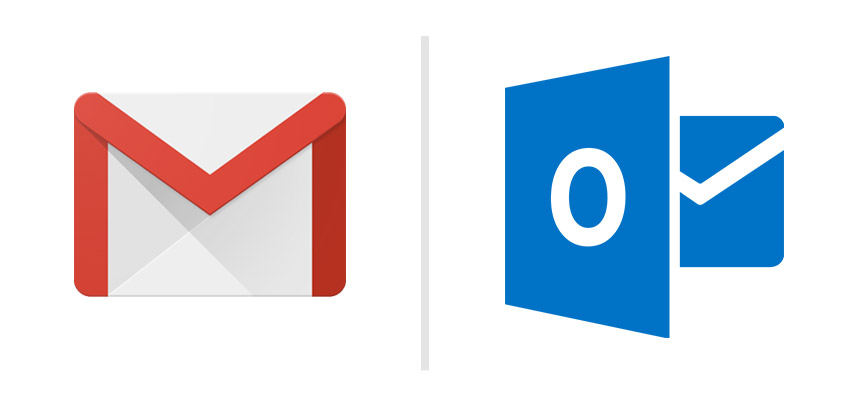                                                G-MAIL              MICROSOFT  OUTLOOK	_______________________________       _____________________________________